Pixel artΣ’ αυτή τη δραστηριότητα οι μαθητές μαθαίνουν πώς δημιουργείται μια ψηφιακή εικόνα και γνωρίζουν τα εικονοστοιχεία (pixels, picture elements).Ανοίξτε ένα πρόγραμμα λογιστικών φύλλων π.χ. excel/calc και μετακινήστε τις γραμμές και τις στήλες για να δημιουργήσετε τετραγωνάκια. 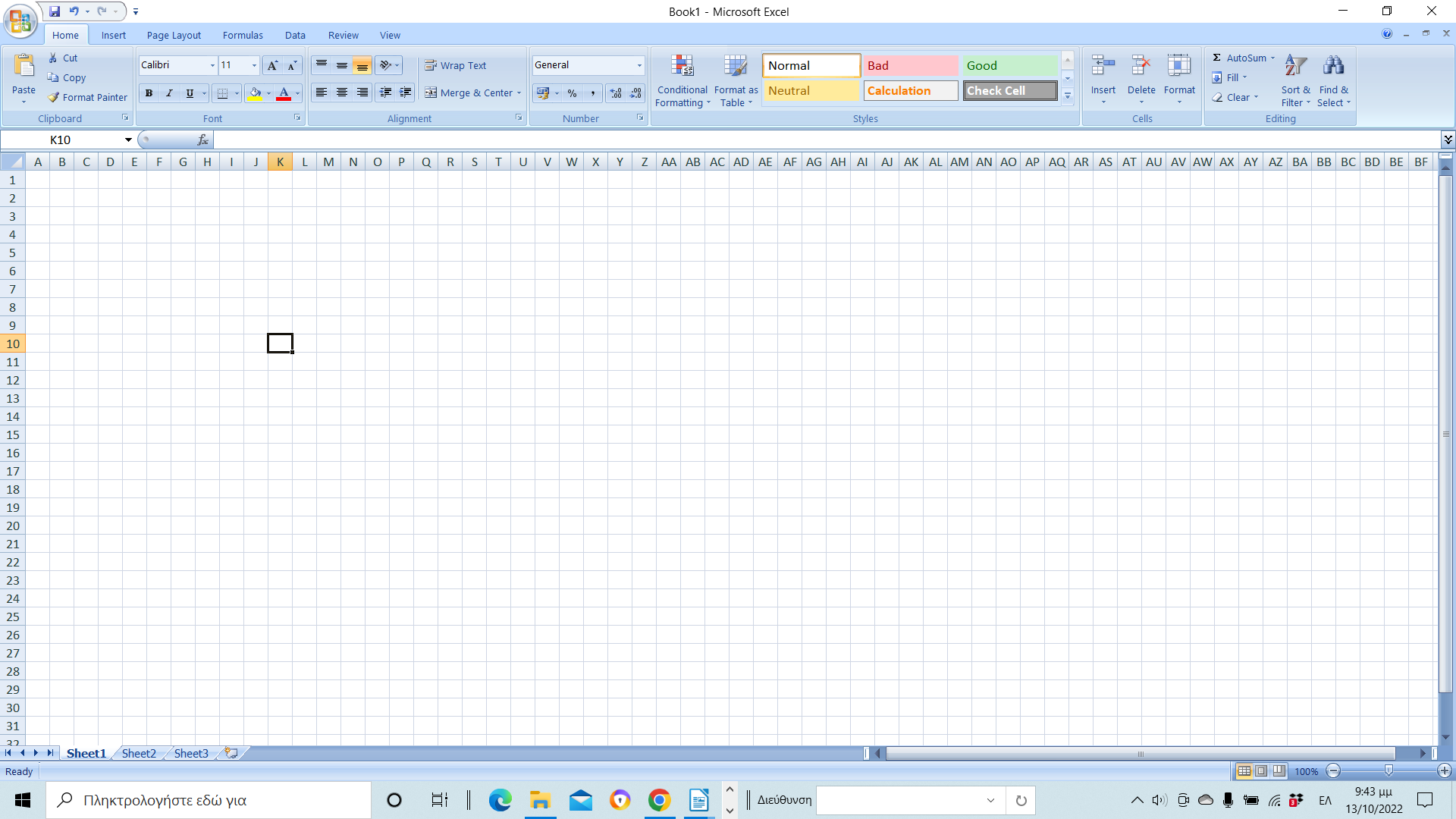 Χρησιμοποιώντας τη λειτουργία γέμισμα χρωματίστε ως  εξής: Για παράδειγμα, στην 1η γραμμή θα αφήσουμε 6 κουτάκια άσπρα, στη συνέχεια θα χρωματίσουμε με κίτρινο τα επόμενα 6 και τέλος, τα υπόλοιπα 8 θα τα αφήσουμε άσπρα. Με την ίδια λογική, συνεχίζουμε μέχρι να τελειώσουμε με όλες τις γραμμές του κώδικα.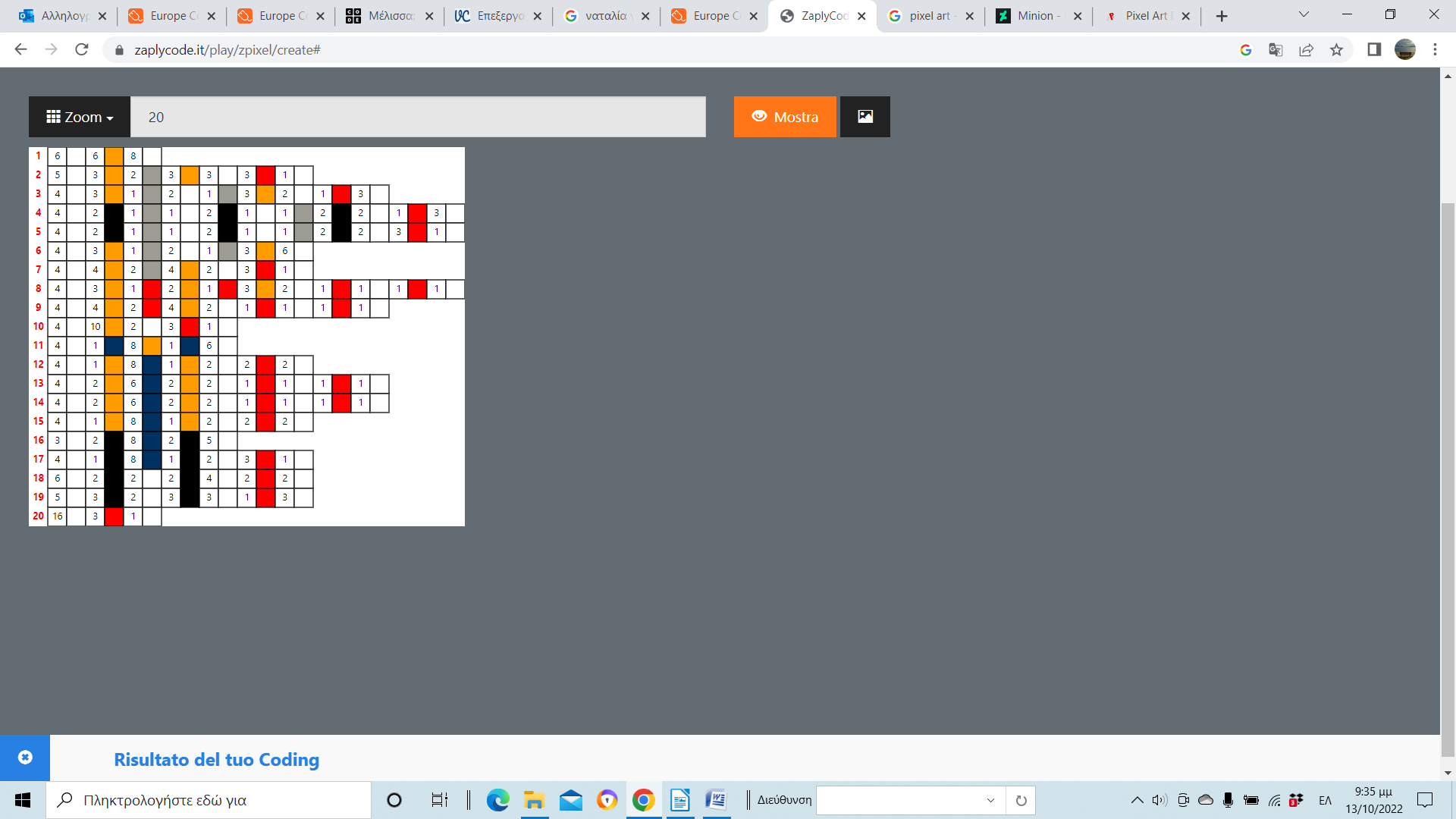 Καλή διασκέδαση!!!